             3АРАР                                                                                                        ПОСТАНОВЛЕНИЕ29  1инуар 2018 й.                      №    8                        29 января 2018 г.       Уточнить  реквизиты адреса: 452136, Республика Башкортостан, Альшеевский район, с.Новосепяшево, ул.Озерная д.1А/2 , содержащиеся в Государственном адресном реестре:На    реквизиты адреса, необходимые для внесения изменений в Государственный адресный реестр:О   ПРИСВОЕНИИ  ПОЧТОВОГО  АДРЕСА  В  соответствии  с  Федеральным  Законом  от  24.07.2007 г. № 221-ФЗ «О государственном  кадастре  недвижимости»:ПОСТАНОВЛЯЮ:Присвоить  почтовый  адрес    зданию бывшего интерната   распложенному     на земельном   участке  с кадастровым   номером 02:02:040101:197:  452136, Республика  Башкортостан, Альшеевский  район, с.Новосепяшево, ул.Школьная, д.8а.Глава  сельского  поселения                                Г.Х.СафинаБАШ3ОРТОСТАН  РЕСПУБЛИКАҺЫӘЛШӘЙ РАЙОНЫМУНИЦИПАЛЬ РАЙОНЫНЫҢИБРАЙ  АУЫЛ СОВЕТЫАУЫЛ БИЛӘМӘҺЕХАКИМИӘТЕ(БАШ3ОРТОСТАН  РЕСПУБЛИКАҺЫӘЛШӘЙ РАЙОНЫИБРАЙ АУЫЛ СОВЕТЫ)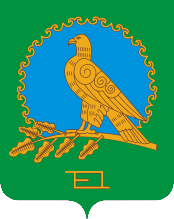           АДМИНИСТРАЦИЯСЕЛЬСКОГО ПОСЕЛЕНИЯИБРАЕВСКИЙ СЕЛЬСОВЕТМУНИЦИПАЛЬНОГО РАЙОНААЛЬШЕЕВСКИЙ РАЙОНРЕСПУБЛИКИ БАШКОРТОСТАН(ИБРАЕВСКИЙ СЕЛЬСОВЕТАЛЬШЕЕВСКОГО  РАЙОНАРЕСПУБЛИКИ БАШКОРТОСТАН)ОБ УТОЧНЕНИИ СВЕДЕНИЙ, СОДЕРЖАЩИХСЯ В ГОСУДАРСТВЕННОМ АДРЕСНОМ РЕЕСТРЕ В  соответствии    Постановления Правительства РФ от 19.11.2014 г. №1221 «Об утверждении Правил присвоения, изменения и аннулирования адресов»ПОСТАНОВЛЯЮ:Тип элемента(как есть в ГАР)С. Наименование идентификационного элемента объектов адресации (номерная часть адреса)(как есть в ГАР)двлд.ДомовладениеТип элемента3(как должно быть в ГАР)С. Наименование идентификационного элемента объектов адресации (номерная часть адреса)(как должно быть в ГАР)д.ДомГлава сельского поселения